Cyngor Sir Penfro,                                     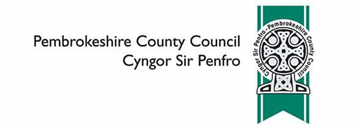 Neuadd y Cyngor, Hwlffordd, SA61 1TPFfurflen Sgrinio Asesiad Rheoliadau Cynefinoedd – Cais am Wybodaeth ar gyfer Ceisiadau CynllunioCyd-destunYn dilyn llythyr a gyhoeddwyd gan Cyfoeth Naturiol Cymru (CNC) ar 20 Ionawr 2021 o’r enw ‘Ansawdd Dŵr mewn Ardaloedd Cadwraeth Arbennig (ACA) Afonydd’ a’r Cyngor Cynllunio Interim (fel y’i diwygiwyd) a ddarparwyd, mae'n bosibl y byddwch wedi cael eich hysbysu y gallai fod angen Asesiad Rheoliadau Cynefinoedd ar eich cais cynllunio yn dilyn cyfraith achosion ‘Nitrogen yr Iseldiroedd’ Llys Cyfiawnder yr Undeb Ewropeaidd yn ddiweddar. Mae hyn yn fwyaf tebygol oherwydd bod safle'r cais o fewn ffiniau dalgylch ACA ar gyfer afon Cleddau neu afon Teifi, a ddynodwyd oherwydd eu harwyddocâd o ran cynnal rhywogaethau pwysig a'u cynefinoedd. Mae problem sylweddol o ran maetholion ychwanegol (ffosfforws) yn mynd i mewn i’r cyrsiau dŵr dynodedig hyn, a all effeithio’n andwyol ar yr amodau amgylcheddol sy’n cynnal y cynefinoedd a’r rhywogaethau hyn. Bydd llawer o gynlluniau tai newydd (gan gynnwys anheddau sengl), llety / atyniadau ymwelwyr a rhai datblygiadau eraill, yn arwain at gynnydd mewn llwyth ffosfforws i'r ACA o ollyngiadau dŵr budr / dŵr gwastraff. Gan fod yr ACA mewn cyflwr 'anffafriol', mae unrhyw gynnydd mewn maetholion (ffosfforws yn benodol) yn cael ei ystyried yn arwyddocaol. Dylid darllen y cyngor hwn ar y cyd ag Egwyddorion niwtraliaeth o ran maethynnau CNC, Cyngor diweddaraf CNC i awdurdodau cynllunio, a’n tudalen we ynghylch ffosfforws a'r system gynllunio.Mae’r ddogfen hon yn berthnasol os ydych yn bwriadu cysylltu â’r prif rwydwaith carthffosiaeth, defnyddio tanc septig neu gyfleuster parod i drin carthionDatblygiadau yr effeithir arnynt Mae’n bosibl y bydd y mathau canlynol o ddatblygiadau sydd wedi’u cysylltu’n hydrolegol ag afon mewn ACA (h.y. safle sydd wedi’i leoli o fewn a/neu’n gollwng dŵr gwastraff i’r dalgylch sy’n draenio i’r afon ACA), naill ai drwy ollyngiad dŵr budr a/neu ddŵr ffo wyneb neu ddŵr daear yn cael eu heffeithio:Unedau preswyl newydd.Datblygiadau masnachol / diwydiannol (mân a mawr yn ôl disgresiwn yr awdurdod cynllunio lleol) sy'n cynnwys llety dros nos. Rhai safleoedd cyflogaeth (gan gynnwys cynnig llety i weithwyr o’r tu allan i’r dalgylch, a / neu lety dros nos)Rhai atyniadau twristiaeth, gan gynnwys llety dros nos i dwristiaid.Datblygiad amaethyddol sy'n cefnogi cynyddu niferoedd da byw (ac felly mwy o ffosfforws yn y dalgylch).Hysbysiadau Ymlaen Llaw sy'n arwain at ddatblygiad ychwanegol. Ffermydd sydd wedi arallgyfeirio (gan gynnwys atyniadau twristiaeth)Treulwyr AnerobigMaterion cynllunio sirol (e.e. mwynau a gwastraff)O’r mathau o ddatblygiadau uchod, bydd y mathau o geisiadau canlynol yn debygol o gael eu heffeithio:Pob cais cynllunio llawn ac amlinellol newydd.Ceisiadau Adran 73, i amrywio amodau ar ganiatâd cynllunio presennol. Os rhoddwyd y caniatâd cynllunio blaenorol cyn 20 Ionawr 2021, bydd yn cael ei ystyried fel pe bai’n gais cynllunio llawn, o ran sgrinio i ddechrau ar gyfer effaith ar yr ACA. Ar gyfer ceisiadau a ganiatawyd ar ôl y dyddiad hwn, dim ond y cynnydd mewn deiliadaeth / dwysáu a llwyth maetholion cysylltiedig a fydd yn cael eu hystyried. Caiff ceisiadau eu hasesu fesul achos, gan ddilyn dull rhagofalus.Rhyddhau amodau cynllunio cyn cychwyn.Ceisiadau materion a gadwyd yn ôl nad oedd yn asesu ac yn lliniaru goblygiadau llwytho maetholion yn y caniatâd cynllunio amlinellol.Ar gyfer y mathau o geisiadau a datblygiadau uchod, mae'n bosibl y bydd angen Asesiad Rheoliadau Cynefinoedd cyn y gellir rhoi caniatâd cynllunio. Mae'n bosibl y bydd angen gwaith lliniaru hefyd.Er mwyn llywio’r gofyniad cychwynnol am Asesiad Rheoliadau Cynefinoedd, ac i ddarparu unrhyw ddata meintiol ac ansoddol dilynol sy’n ofynnol, i alluogi’r Awdurdod Cynllunio Lleol i gwblhau Asesiad Priodol, cynghorir yr ymgeisydd i weithio drwy’r camau a amlinellir yn adran 3 o'r ffurflen hon.Argymhellir yn gryf eich bod yn cyflogi Arbenigwr Technegol (a chanddo’r arbenigedd priodol) i roi cymorth i gyfrifo unrhyw gyfrifiadau neu i gynllunio unrhyw waith lliniaru. Sylwch, oherwydd y nifer sylweddol o geisiadau yr effeithir arnynt gan y mater hwn, y bydd mwyafrif y ceisiadau yr effeithir arnynt yn destun oedi sylweddol tra bydd yr awdurdod cynllunio lleol yn ystyried effaith y cynnig ar afon(ydd) yr ACA yn fanwl. Bydd cyflwyno'r holl wybodaeth briodol yn unol â chais y ffurflen hon yn fodd i liniaru rhywfaint ar yr oedi ynghylch ceisiadau am wybodaeth a chynhyrchu Asesiad Rheoliadau Cynefinoedd. Fodd bynnag, mewn achosion arbennig o gymhleth, mae'r awdurdod cynllunio lleol yn debygol o ofyn am estyniad hir ar gyfer y cais ac awgrymir yn gryf eich bod yn cytuno i hyn. Mae’r awdurdod cynllunio lleol yn cadw’r hawl i wrthod caniatâd cynllunio oherwydd diffyg gwybodaeth a/neu fethiant i ddangos y byddai’r cynnig yn cyflawni datblygiad niwtral o ran maetholion (ffosfforws).. Cais am wybodaeth I gynnal asesiad o dan reoliadau cadwraeth cynefinoedd a rhywogaeth 2017 (fel y’u diwygiwyd) Mae angen i gynigion datblygu sy'n gysylltiedig yn hydrolegol ag afon Cleddau a/neu afon Teifi yn yr ACA gael Asesiad Rheoliadau Cynefinoedd yn unol â'r rheoliadau a grybwyllwyd uchod, er mwyn pennu eu heffaith ar y safle dynodedig a'i nodweddion (Amcanion Cadwraeth). Dau brif gam Asesiad Rheoliadau Cynefinoedd yw:Prawf yr Effaith Arwyddocaol Debygol – asesiad sgrinio yw hwn i benderfynu p’un a oes gan ddatblygiad y potensial i effeithio ar ACA. Lle gellir diystyru Effaith Sylweddol Debygol, nid oes angen asesiad pellach o dan y Rheoliadau Cynefinoedd.Asesiad priodol – pan ystyrir bod datblygiad arfaethedig yn debygol o gael effaith arwyddocaol, neu na ellir diystyru effaith o’r fath, mae angen asesiad manylach o’r effeithiau posibl. Diben yr asesiad priodol yw penderfynu p’un a yw'n bosibl na fydd cynnig datblygu yn cael unrhyw effaith andwyol ar integredd yr afon yn yr ACA.Mae’r ddogfen hon yn gais am wybodaeth ychwanegol a fydd yn cael ei defnyddio gan yr awdurdod cynllunio lleol i benderfynu a all eich datblygiad gael ei wirio fel rhywbeth nad yw’n debygol o gael effaith sylweddol ar afon(ydd) yr ACA mewn perthynas â mewnbynnau ffosfforws, neu a oes angen iddo symud ymlaen i'r cam Asesiad Priodol. Sylwer: gallai methu â darparu’r wybodaeth hon arwain at eich cais cynllunio yn cael ei symud yn awtomatig i’r cam Asesiad Priodol a/neu gael ei wrthod. Mae canllawiau CNC y mae’r awdurdod cynllunio lleol yn eu defnyddio i sgrinio pob cynnig datblygu i’w gweld: Cyngor i awdurdodau cynllunio ar gyfer ceisiadau cynllunio sy'n effeithio ar afonydd mewn Ardaloedd Cadwraeth Arbennig sy’n sensitif i ffosfforws PwysigSylwch fod y ffurflen Sgrinio Asesiad Rheoliadau Cynefinoedd hwn yn ymwneud â mewnbynnau ffosffad i Ardaloedd Cadwraeth Arbennig (ACA) afon Cleddau ac afon Teifi yn unig ac nid yw'n diystyru'r posibilrwydd y gallai fod angen Asesiad Rheoliadau Cynefinoedd am resymau eraill. Cyfeiriwch at Ecolegydd y Sir am gyngor pellach.Gwybodaeth sy’n ofynnolCyfeirnod cynllunio (ysgrifennwch os gwelch yn dda):Enw’r safle (ysgrifennwch os gwelwch yn dda):Disgrifiad o’r datblygiad (ysgrifennwch os gwelch yn dda):Dalgylch perthnasol afon yr Asesiad Rheoliadau Cynefinoedd i safle datblygu (dilëwch fel y bo'n briodol)Afon Cleddau Afon TeifiNodwch hefyd leoliad unrhyw ollyngiad dŵr gwastraff budr os yw'n wahanol i leoliad y safle (e.e. pwynt gollwng gweithfeydd trin dŵr gwastraff)Sut y bwriedir cael gwared ar garthion / dŵr gwastraff budr?Os ydych yn bwriadu cysylltu â’r prif rwydwaith carthffosiaeth, dylech ystyried yr wybodaeth ganlynol cyn cyflwyno’ch cais: Ffosfforws a'r system gynllunioneuOs ydych wedi dilyn Cylchlythyr 008/2018 (Gofynion cynllunio mewn perthynas â defnyddio systemau carthffosiaeth preifat mewn datblygiadau newydd, gan gynnwys tanciau carthion a gweithfeydd bach trin carthion), darparwch gynlluniau wrth raddfa clir yn dangos lleoliad y system trin carthion breifat arfaethedig a lleoliad y gollyngiadau. Cadarnhewch hefyd p’un a yw'r elifiant wedi'i drin yn bwriadu arllwys i'r ddaear trwy gae draenio ai peidio, a lleoliad y pwynt gollwng.Noder: Nid yw absenoldeb stripio ffosfforws mewn gwaith trin dŵr gwastraff yn rheswm dichonadwy dros gynnig defnyddio system trin carthion breifat.Rhowch eich atebion isod a pharhewch ar dudalen arall os oes angenRhowch dystiolaeth o'r canlynol:Unrhyw ymgynghoriad cyn ymgeisio (os yw’n berthnasol i’r datblygiad) gyda Dŵr Cymru ynghylch cysylltu â’r prif rwydwaith carthffosydd;neu Bod y system trin carthion breifat arfaethedig yn cael ei hadeiladu i'r Safon Brydeinig berthnasol (h.y. BS 6297: 2007 + A1:2008). Dylech gynnwys unrhyw dystysgrif gwneuthurwr o safon(au) trin elifion a'r cynllun cynnal a chadw ar gyfer y system (cynnal a chadw blynyddol o leiaf).Rhowch eich atebion isod a pharhewch ar dudalen arall os oes angenLle cynigir system trin carthion breifat i waredu gwastraff budr:Ar gyfer gollyngiadau i'r ddaear o system trin carthion breifat, darparwch ganlyniadau prawf trylifiad i ddangos bod cyflwr y tir ar y safle yn addas ar gyfer cae draenio.Darparwch y canlynol, o leiaf, i gefnogi'r prawf trylifiad: Proffil pridd y tyllau arbrofol hyd at o leiaf 1.5m yn is na gwaelod mewnol arfaethedig y bibell ymdreiddio (gan nodi lefelau trwythiad) Cynllun topograffi yng nghyffiniau'r suddfan arfaethedig a lleoliadau'r pyllau prawf wedi'u nodi'n glirTystiolaeth ffotograffig o'r uchod. Darparwch hefyd faint a dyluniad y cae draenio, wedi'i ategu gan gyfrifiadau sy'n dangos ei fod o'r maint priodol ar gyfer cyfaint arfaethedig y gollyngiadau / cyflwr y ddaearRhowch eich atebion isod a pharhewch ar dudalen arall os oes angenBeth fydd y gyfradd rhyddhau dyddiol? (Cliciwch ar y ddolen ganlynol i gael mynediad at "Gollyngiadau Carthion: Cyfrifwr ar gyfer Eiddo Domestig” – dim ond yn addas ar gyfer datblygiadau domestig)Darparwch ollyngiadau presennol a newydd os nad yw'r cynnig ar gyfer annedd(au) newydd.Rhowch eich atebion isod a pharhewch ar dudalen arall os oes angenA fydd y cae draenio wedi’i leoli fwy na 40m oddi wrth unrhyw nodwedd dŵr wyneb fel afon, nant, ffos neu ddraen? Os felly, darparwch dystiolaeth ar ffurf mapiau, lluniau o’r awyr ac ati. Defnyddiwch fap rhyngweithiol yr awdurdod cynllunio lleol i wirio.Rhowch eich atebion isod a pharhewch ar dudalen arall os oes angenA fydd y cae draenio yn cael ei leoli fwy na 50m o ffin ACA? Os felly, darparwch dystiolaeth ar ffurf mapiau, lluniau o’r awyr ac ati. Defnyddiwch fap rhyngweithiol yr awdurdod cynllunio lleol i wirio.A fydd y cae draenio o leiaf 200m oddi wrth unrhyw ollyngiadau arall i'r ddaear? Os felly, darparwch dystiolaeth ar ffurf mapiau, awyrluniau ac ati. Gweler y map rhyngweithiol i wirio.Ar gyfer lleoliadau sydd ag eithriadau ansawdd dŵr, ewch i MapData Cymru a defnyddio 'Gollyngiadau a Ganiateir ag Amodau i Ddyfroedd a Reolir' neu drwy ddefnyddio map rhyngweithiol yr awdurdod cynllunio lleol.Rhowch eich atebion isod a pharhewch ar dudalen arall os oes angenLle mae ar gael, darparwch gopïau o unrhyw drwyddedau amgylcheddol CNC neu eithriadau cofrestredig i ollwng i'r ddaear neu i gwrs dŵr.Gwybodaeth ychwanegolSut y bwriedir rheoli dŵr wyneb?Rhowch fanylion y Cynllun Draenio Cynaliadwy os yn berthnasol..Darparwch unrhyw wybodaeth berthnasol arall a allai fod o gymorth i'r awdurdod cynllunio lleol i benderfynu ar faich maetholion eich cynnig neu unrhyw fesurau lliniaru yr hoffech eu cyflwyno i'w cefnogi.Sicrhewch fod pob cwestiwn wedi’i gwblhau ac yna dychwelwch y ffurflen trwy e-bost i'r Tîm Cymorth Cynllunio ar tim.cymorth.cynllunio@sir-benfro.gov.ukDiolch,Gwasanaethau Rheoli Datblygiad a ChadwraethCyngor Sir PenfroTaflen Rheoli DogfenMae hon yn ddogfen a reolir. Cyfrifoldeb y defnyddiwr yw sicrhau bod y ddogfen hon yn gyfredol. Gall dogfennau wedi'u hargraffu a ffeiliau a gopïwyd yn lleol ddod yn anarferedig oherwydd newidiadau i'r brif ddogfen. Hanes adolyguMae gan y ddogfen hon yr hanes a ganlyn: Rhif fersiwnDyddiad fersiwnCrynodeb o’r newidiadauAwdurSicrhau ansawddAwdurdodwyd gan116/12/2022Draft for reviewJGKT, RBNG, BS